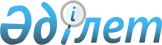 "Қазақстан Республикасы Ауыл шаруашылығы министрлігі Су ресурстары комитетінің Су ресурстарын пайдалануды реттеу және қорғау жөніндегі бассейндік инспекцияларының ережелерін бекіту туралы" Қазақстан Республикасы Ауыл шаруашылығы министрінің 2014 жылғы 15 қазандағы № 19-5/530 бұйрығының күші жойылды деп тану туралыҚазақстан Республикасы Премьер-Министрінің орынбасары – Қазақстан Республикасы Ауыл шаруашылығы министрінің 2017 жылғы 11 сәуірдегі № 160 бұйрығы.Қазақстан Республикасының Әділет министрлігінде 2017 жылғы 2 мамырда № 15097 болып тіркелді
       "Құқықтық актілер туралы" 2016 жылғы 6 сәуірдегі Қазақстан Республикасының Заңы 27-бабының 1-тармағына сәйкес БҰЙЫРАМЫН: 
      1. "Қазақстан Республикасы Ауыл шаруашылығы министрлігі Су ресурстары комитетінің Су ресурстарын пайдалануды реттеу және қорғау жөніндегі бассейндік инспекцияларының ережелерін бекіту туралы" Қазақстан Республикасы Ауыл шаруашылығы министрінің 2014 жылғы 15 қазандағы № 19-5/530 бұйрығының (Нормативтік құқықтық актілерді мемлекеттік тіркеу тізілімінде № 9826 болып тіркелген, 2015 жылғы 2 сәуірде "Егемен Қазақстан" газетінің № 59 (28537) санында жарияланған) күші жойылды деп танылсын.
      2. Қазақстан Республикасы Ауыл шаруашылығы министрлігінің Су ресурстары комитеті заңнамада белгіленген тәртіппен:
      1) осы бұйрықтың Қазақстан Республикасы Әділет министрлігінде мемлекеттік тіркелуін;
      2) осы бұйрық мемлекеттік тіркелген күннен бастап күнтізбелік он күн ішінде оның қазақ және орыс тілдеріндегі көшірмесінің баспа және электрондық түрдегі бір данасын Қазақстан Республикасының нормативтік құқықтық актілерінің эталондық бақылау банкіне қосу үшін "Республикалық құқықтық ақпарат орталығы" шаруашылық жүргізу құқығындағы республикалық мемлекеттік кәсіпорнына жіберілуін; 
      3) осы бұйрық мемлекеттік тіркелген күннен бастап күнтізбелік он күн ішінде оның көшірмесінің мерзімді баспа басылымдарына ресми жариялауға жіберілуін;
      4) осы бұйрықтың Қазақстан Республикасы Ауыл шаруашылығы министрлігінің интернет-ресурсында орналастырылуын қамтамасыз етсін.
      3. Осы бұйрық алғашқы ресми жарияланған күнінен кейін күнтізбелік он күн өткен соң қолданысқа енгізіледі. 
					© 2012. Қазақстан Республикасы Әділет министрлігінің «Қазақстан Республикасының Заңнама және құқықтық ақпарат институты» ШЖҚ РМК
				
      Қазақстан Республикасы
Премьер-Министрінің орынбасары – 
Қазақстан Республикасының
Ауыл шаруашылығы министрі 

А. Мырзахметов
